                 108學年第1學期私立碧華幼兒園行事曆上課日:108.8.1~109.1.31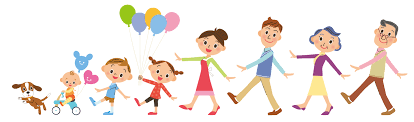 月份週次日 期繪本主題重  要  行  事  曆備註8月一8/1-8/9在菜園裡玩遊戲*8/1-8/2迎新 / *辦理學生保險/*8/8慶生會*本學期排定之活動，如有更動請以通知單為依據。謝謝！*幼生請假退費事宜，請參考學校網站~家長須知。8月二8/12-8/16在菜園裡玩遊戲*8/16棉被清洗+定期消毒日/*8/15幼兒發展檢核表*本學期排定之活動，如有更動請以通知單為依據。謝謝！*幼生請假退費事宜，請參考學校網站~家長須知。8月三8/19-8/23在菜園裡玩遊戲*8/22迎新會/*8/23收費通知單(9月)*本學期排定之活動，如有更動請以通知單為依據。謝謝！*幼生請假退費事宜，請參考學校網站~家長須知。8月四8/26-8/30在菜園裡玩遊戲*8/30棉被清洗+定期消毒日 *本學期排定之活動，如有更動請以通知單為依據。謝謝！*幼生請假退費事宜，請參考學校網站~家長須知。9月五   9/2-9/6在菜園裡玩遊戲*9/5收費截止日/*9/5慶生會/*大班補助款申請(依公文日期)*本學期排定之活動，如有更動請以通知單為依據。謝謝！*幼生請假退費事宜，請參考學校網站~家長須知。9月六9/9-/13在菜園裡玩遊戲*9/12棉被清洗+定期消毒日/*9/13中秋放假*本學期排定之活動，如有更動請以通知單為依據。謝謝！*幼生請假退費事宜，請參考學校網站~家長須知。9月七9/16-9/20在菜園裡玩遊戲*安全演練(娃娃車)/*9/20親職座談會*本學期排定之活動，如有更動請以通知單為依據。謝謝！*幼生請假退費事宜，請參考學校網站~家長須知。9月八9/23-9/27在菜園裡玩遊戲*9/25收費通知單(10月) /9/27棉被清洗+定期消毒日*本學期排定之活動，如有更動請以通知單為依據。謝謝！*幼生請假退費事宜，請參考學校網站~家長須知。10月九9/30-10/5在菜園裡玩遊戲*10/3慶生會/*10/5收費截止日/*10/5(六)補課*本學期排定之活動，如有更動請以通知單為依據。謝謝！*幼生請假退費事宜，請參考學校網站~家長須知。10月十10/7-10/9在菜園裡玩遊戲*10/9棉被清洗+定期消毒日/*10/10雙十放假，10/11彈性休*本學期排定之活動，如有更動請以通知單為依據。謝謝！*幼生請假退費事宜，請參考學校網站~家長須知。10月十一10/14-10/18在菜園裡玩遊戲*聽力檢查(依衛生所安排時間)*本學期排定之活動，如有更動請以通知單為依據。謝謝！*幼生請假退費事宜，請參考學校網站~家長須知。10月十二10/21-10/25在菜園裡玩遊戲*10/24收費通知單(11月 +預繳108-2學期保額費)*10/25萬聖節活動(園內) / 棉被清洗+定期消毒日*本學期排定之活動，如有更動請以通知單為依據。謝謝！*幼生請假退費事宜，請參考學校網站~家長須知。11月十三10/28-11/1在菜園裡玩遊戲*安全演練(地震)*本學期排定之活動，如有更動請以通知單為依據。謝謝！*幼生請假退費事宜，請參考學校網站~家長須知。11月十四11/4-11/8在菜園裡玩遊戲*11/5收費截止日/*11/7慶生會/*11/8棉被清洗+定期消毒日*本學期排定之活動，如有更動請以通知單為依據。謝謝！*幼生請假退費事宜，請參考學校網站~家長須知。11月十五11/11-11/15在菜園裡玩遊戲*108-2學期才藝調查*本學期排定之活動，如有更動請以通知單為依據。謝謝！*幼生請假退費事宜，請參考學校網站~家長須知。11月十六11/18-11/22在菜園裡玩遊戲*11/22棉被清洗+定期消毒日*本學期排定之活動，如有更動請以通知單為依據。謝謝！*幼生請假退費事宜，請參考學校網站~家長須知。11月十七11/25-11/29在菜園裡玩遊戲*11/25收費通知單(12月 +108-2學期才藝班收費)*本學期排定之活動，如有更動請以通知單為依據。謝謝！*幼生請假退費事宜，請參考學校網站~家長須知。12月十八12/2-12/6在菜園裡玩遊戲*12/5收費截止日 / *12/6慶生會/*棉被清洗+定期消毒日*本學期排定之活動，如有更動請以通知單為依據。謝謝！*幼生請假退費事宜，請參考學校網站~家長須知。12月十九12/9-12/13在菜園裡玩遊戲*12/14 親子運動會 / *潔牙~塗氟(依牙醫診所約的時間) *本學期排定之活動，如有更動請以通知單為依據。謝謝！*幼生請假退費事宜，請參考學校網站~家長須知。12月二十12/16-12/20在菜園裡玩遊戲*12/20棉被清洗+定期消毒日*本學期排定之活動，如有更動請以通知單為依據。謝謝！*幼生請假退費事宜，請參考學校網站~家長須知。12月二十一12/23-12/27在菜園裡玩遊戲*12/25收費通知單費(1月+108-2學期註冊費) *本學期排定之活動，如有更動請以通知單為依據。謝謝！*幼生請假退費事宜，請參考學校網站~家長須知。109.1月二十二12/30-1/3在菜園裡玩遊戲*1/1元旦放假/*1/3棉被清洗+定期消毒日*本學期排定之活動，如有更動請以通知單為依據。謝謝！*幼生請假退費事宜，請參考學校網站~家長須知。109.1月二十三1/6-1/10在菜園裡玩遊戲*1/6收費截止日*1/9慶生會/*新生試讀週*本學期排定之活動，如有更動請以通知單為依據。謝謝！*幼生請假退費事宜，請參考學校網站~家長須知。109.1月二十四1/13-1/17在菜園裡玩遊戲*1/17收費通知單(2月)*本學期排定之活動，如有更動請以通知單為依據。謝謝！*幼生請假退費事宜，請參考學校網站~家長須知。109.1月二十五1/20-1/31在菜園裡玩遊戲*1/21帶回工作袋/*1/22棉被清洗+定期消毒日*1/23~1/29春節連假/*1/31結業式*本學期排定之活動，如有更動請以通知單為依據。謝謝！*幼生請假退費事宜，請參考學校網站~家長須知。109.1月銜接週1/20-1/31在菜園裡玩遊戲*1/21帶回工作袋/*1/22棉被清洗+定期消毒日*1/23~1/29春節連假/*1/31結業式*本學期排定之活動，如有更動請以通知單為依據。謝謝！*幼生請假退費事宜，請參考學校網站~家長須知。